                            Заседание МО математического цикла                         «Открытые уроки в новых условиях ФГОС»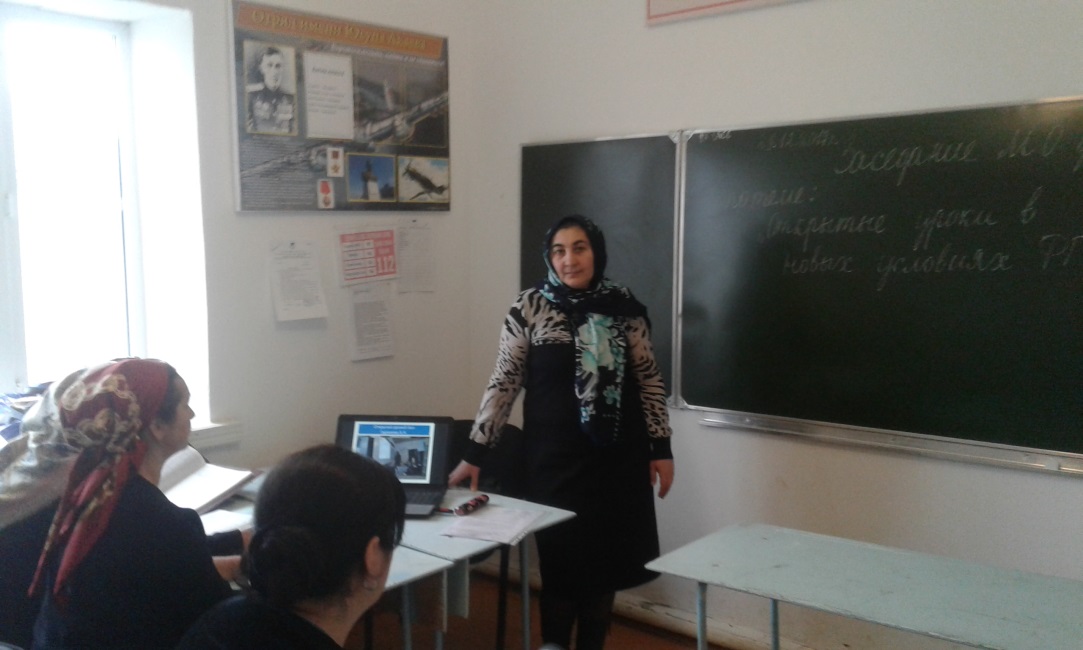 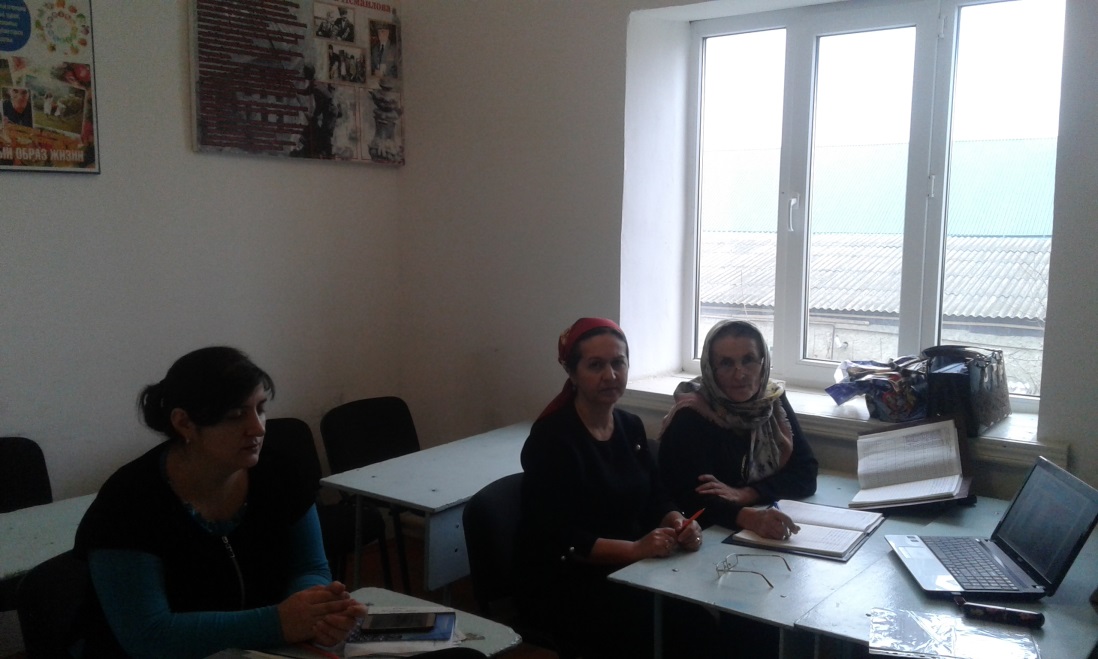                                                                     29.12.2017г.